Week 2 Weekly reportThings done this week:Logo, setup client meeting schedule, advisor meetingA deeper look into Windows Phone and Microsoft eco systemEverybody has tried out Microsoft services like SkyDrive, Xbox Live, outlook.comWe found out 3 major types of uses with current smart phone  - communication: email, text, call, SNS(Facebook, Twitter),Instant Messenger  - getting information: search engine, GPS, books, movie and restaurant information  - entertainment: games, video, music.  We also found some of the unique features with WP(Windows Phone): Hub, Metro style, Live tile, Xbox Live connection, Zune music, efficient/less steps to do things. Comparing to the iOS and Android, the good things with WP are that it is fast, user got better control of the start screen, the UI is direct and easy to understandPlan for next week:Trip to the retail stores (T-mobile, Verizon, GameStop and Apple store) in PittsburghTrip to DC for Microsoft storeList of the potential ideas, choose the some of them to and make a prototype with itLayout of the website, flyer and posterChallenge:Which ideas are actually practical and viable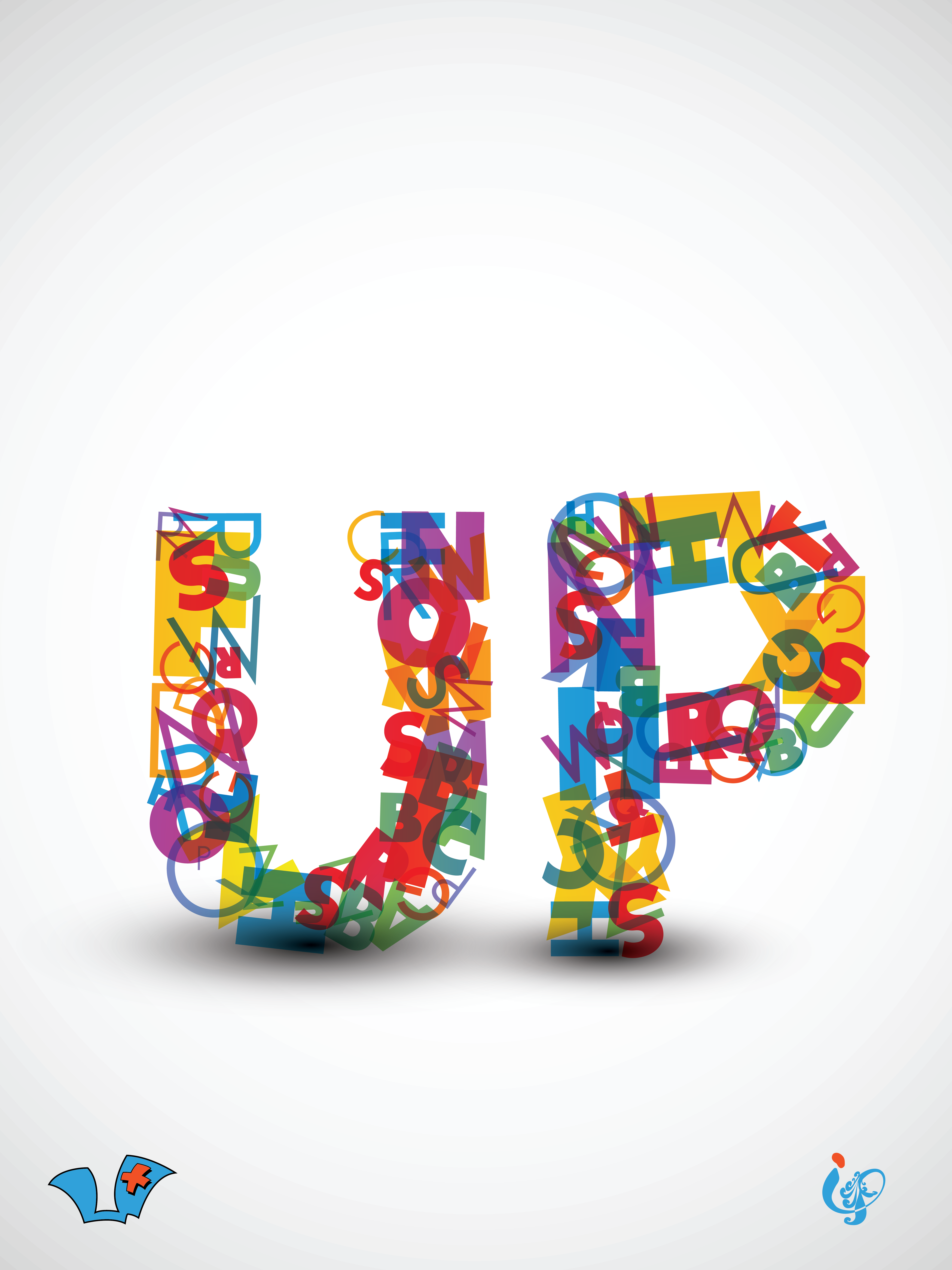 